SERVICIOS QUIRURGICOS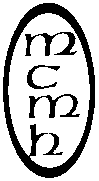 (712)623-7240		Fax (712)623-7244DR. GRASSCOMO PREPARARSE PARA COLONOSCOPIA CON LAS DOSIS DIVIDIDAS DE NULYTELYSu procedimiento está programado el _________________________con Dr. GrassDeje de tomar los siguientes medicamentos:  Aspirina____Plavix____Coumadin____AINE(NSAIDS)____Eliquis____Pradaxa____Xarelto____Aceite de pescado____Otro____Dos días antes del colonoscopia:Asegúrese de haber recogido su Nulytely, Gas-X, Mylanta Gas de la farmacia. Lea estas instrucciones de nuevo, llame a la oficina si tiene alguna pregunta.No coma fruta ni verdura cruda. NO palomitas, nueces, maíz, barras de salvado/fibra, cereales, ni carnes. Coma alimentos ligeros, caldos, pudín, nieve/helado, yogúr y avena-todos alimentos blandos/suaves. Evita cortes gruesos de carne, es decir pollo, bistec, cerdo/Puerco. Puede comer carnes loncheadas y hamburguesa molida.Beba muchos líquidos.El día anterior a la colonoscopia:NO alimentos sólidos; NO cerveza/alcoholLíquidos claros todo el día.Al despertarse, beba por lo menos 8 onzas de líquidos claros cada hora hasta acostarse. Esto es además de la preparación de la colonoscopia. Siempre evite líquidos, gelatinas, o paletas heladas de los colores ROJO, MORADO, o AZUL.Por regla general, si es transparente, lo puede tomar.Jugos de frutas claras (manzana o de uva blanca)Agua, té o café (sin crema)Kool-Aid, Gatorade, o PowerAdeCaldo aclarado, sopa clara, consoméPaletas de hielo, caramelos duros, refresco, Jell-O (gelatina)Para los pacientes diabéticos:Por favor, consuma líquidos claros que contienen azucar para proveerse calorias que le asistirán sus niveles de azucar en la sangre.Mezcle NuLytely y ponerlo en la refrigerador en la mañana.A las 6:00pmBeba 8 onzas cada 10 minutos hasta que termine con ½ de la solución. Puede chupar caramelos duros entre los vasos de preparación (la solución), ponga lo que resta en la refrigerador. Si en cualquier momento se da cuenta de distension abdominal(hinchazón), sensación de llenura, o náuseas, puede beber la solución cada 20 minutos.A las 9:00pm:Tome dos tabletas anti-gas (tal como Gas-X) con 8 onzas líquido claroA las 10:00pm:Tome dos tabletas anti-gas con 8 onzas líquido claroContinúe bebiendo líquidos claros hasta que se vaya a dormir.Se debe tomar la segunda dosis 5 horas antes de la hora de entrada. Repita los pasos indicados anteriormente. El departamento de cirugía será el que le notifique de esta hora. Su número es 712-623-7174.El día de la colonoscopia: NO alimentos sólidos; NO cerveza/alcohol.Tome sus medicamentos matutinos con pequeños sorbos de agua, excepto________________________________________________. Por favor, comuníquese con su médico de atención primaria para obtener ajustes de insulina.Comienzo cinco (5) horas antes de su procedimiento________el único líquido que puede beber es la mitad restante del NuLytely. Beba 8 onzas cada 10 minutos hasta que no haya más.NO TOME NADA MAS POR BOCA DESPUES DE QUE HAYA TERMINADO EL NULYTELY.Qué traer:El nombre y apellido de todos los profesionales que desea que reciban una copia del informe de su procedimiento.Alguien que pueda llevarle a casa. La sedación generalmente se administra durante su procedimiento. Si Ud. no ha hecho arreglos para que alguien le pueda llevar a casa, su procedimiento podría ser cancelado.Tarjetas de seguro médico. Si su seguro ha cambiado desde que se program su cita, contáctenos de inmediato. Muchas compañías de seguros y organizaciones de atención médica administrada requieren una autorización o certificación previa. Para obtener cobertura para estos servicios, le recomendamos que se comunique con su compañía de seguros.Qué llevar:Use ropa cómoda y holgada. Use zapatos planos o tenis. Por favor, deje las joyas y objetos de valor en casa.INSTRUCCIONES ESPECIALES:________________________________________________________________________________________________________________________________________________________________________________________________________________________________________________________________________________________________________________________________________________________________________________________________________SI TIENE PROGRAMADA UNA COLONOSCOPIA DE DETECCION:Por favor, tenga en cuenta que no todas las compañías de seguros pagan por las colonoscopias de detección. Si se presenta para una colonoscopia de detección y se encuentra una afección médica que requiere terapia, puede que no se considere una colonoscopia de detección y esto podría resultar en mayores gastos de su bolsillo.	Por ejemplo: Si encuentran un pólipo, el pólipo se convierte en el diagnóstico primario en vez de la detección. Por favor, comuníquese con su compañía de seguros antes de su procedimiento para que sepa lo que dice su poliza con respeto a las colonoscopias de detección frente a las colonoscopias médicas.Regístrese en el mostrador de registro de la sala de emergencias a las ___________________am.Por favor tenga su licencia (o ID con foto) y su seguro disponibles. Necesitará un conductor si está recibiendo sedación.PREGUNTAS FRECUENTESPregunta:     ¿Qué pasa si siento que voy a vomitar si bebo otro vaso o que pasa si empiezo a vomitar mientras tomo la preparación?Respuesta:        Suspenda la preparación durante 30-45 minutos hasta que desaparezcan las síntomas, y luego siga tomándola.Pregunta:      ¿Qué pasa si tomo toda la preparación y no tengo una evacuación intestinal?Respuesta:         Espere una (1) hora. Si todavía no hay heces, necesitará una purga “Fleets enema”. Esto se puede comprar en cualquiera farmacia sin receta. Si todavía no hay resultado, llame al médico que realizará la colonoscopia.Pregunta:      ¿Qué pasa si tengo molestias rectales?Respuesta:      Puede aplicar un producto a base de petróleo o ungüento para la dermatitis del pañal(rosado) en el área rectal si experimenta molestias por las heces frecuentes.Pregunta:      ¿Tiene que quedarse conmigo mi conductor durante el procedimiento?Respuesta:         Si su conductor no desea quedarse en la sala de espera, se puede dar un número de contacto al personal de enfermería.  Típicamente, el conductor puede regresar dos(2) horas después de que se le deje a Ud ahí.Pregunta:      ¿Puedo comer después de mi procedimiento?Respuesta:         Por lo general, puede reanudar su dieta normal a menos que se le indique lo contrario.Pregunta:      ¿Estaré dormido para mi procedimiento?Respuesta:         Sí, se le administrará anestesia.  Estará cómodo e inconciente durante el procedimiento.   Los medicamentos que se le administrarán están diseñados para disminuir su conciencia y afectarán su capacidad para recordar el evento.       Si tiene preguntas adicionales, por favor contacte a nuestra oficina al 712-623-7174.